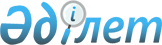 Об утверждении Правил приема на обучение в военные учебные заведения, подведомственные Министерству обороны Республики Казахстан, реализующие образовательные программы соответствующего уровняПриказ Министра обороны Республики Казахстан от 22 января 2016 года № 35. Зарегистрирован в Министерстве юстиции Республики Казахстан 26 февраля 2016 года № 13268.
      В соответствии с подпунктом 9) статьи 5-1 Закона Республики Казахстан "Об образовании", ПРИКАЗЫВАЮ:
      Сноска. Преамбула - в редакции приказа и.о. Министра обороны РК от 21.07.2021 № 469 (вводится в действие по истечении десяти календарных дней после дня его первого официального опубликования).


      1. Утвердить Правила приема на обучение в военные учебные заведения, подведомственные Министерству обороны Республики Казахстан, реализующие образовательные программы соответствующего уровня согласно приложению 1 к настоящему приказу.
      2. Начальнику Департамента образования и науки Министерства обороны Республики Казахстан:
      1) в установленном законодательством порядке направить настоящий приказ в Министерство юстиции Республики Казахстан для государственной регистрации;
      2) в течении десяти календарных дней после государственной регистрации копию настоящего приказа направить в периодические печатные издания и в информационно-правовую систему "Әділет" для официального опубликования;
      3) после официального опубликования приказ разместить на интернет-ресурсе Министерства обороны Республики Казахстан.
      3. Признать утратившими силу некоторые приказы Министра обороны Республики Казахстан согласно приложению 2 к настоящему приказу.
      Сноска. Пункт 3 - в редакции приказа и.о. Министра обороны РК от 21.07.2021 № 469 (вводится в действие по истечении десяти календарных дней после дня его первого официального опубликования).


      4. Контроль за исполнением настоящего приказа возложить на заместителя Министра обороны Республики Казахстан курирующего вопросы военного образования.
      Сноска. Пункт 4 - в редакции приказа и.о. Министра обороны РК от 21.07.2021 № 469 (вводится в действие по истечении десяти календарных дней после дня его первого официального опубликования).


      5. Приказ довести до должностных лиц в части, их касающейся.
      6. Настоящий приказ вводится в действие по истечении десяти календарных дней после дня его первого официального опубликования. Правила приема на обучение в военные учебные заведения, подведомственные Министерству обороны Республики Казахстан, реализующие образовательные программы соответствующего уровня
      Сноска. Правила в редакции приказа Министра обороны РК от 16.05.2018 № 323 (вводится в действие по истечении десяти календарных дней после дня его первого официального опубликования). Глава 1. Общие положения
      1. Настоящие Правила приема на обучение в военные учебные заведения, подведомственные Министерству обороны Республики Казахстан, реализующие образовательные программы соответствующего уровня (далее – Правила), разработаны в соответствии с Законами Республики Казахстан "Об образовании", "Об обороне и Вооруженных Силах Республики Казахстан", "О воинской службе и статусе военнослужащих" (далее – Закон) и определяют порядок приема на обучение в военные учебные заведения, подведомственные Министерству обороны Республики Казахстан (далее – МО РК), реализующие образовательные программы соответствующего уровня.
      Сноска. Пункт 1 - в редакции приказа и.о. Министра обороны РК от 21.07.2021 № 469 (вводится в действие по истечении десяти календарных дней после дня его первого официального опубликования).


      2. Прием осуществляется в соответствии с утвержденным заместителем Министра обороны, курирующим вопросы военного образования, Планом набора, составляемым структурным подразделением МО РК, курирующим вопросы военного образования (далее – структурное подразделение).
      Перераспределение мест и поступающих между специальностями и квалификациями осуществляется соответствующим решением заместителя Министра обороны, курирующего вопросы военного образования.
      Сноска. Пункт 2 – в редакции приказа Министра обороны РК от 07.04.2022 № 186 (вводится в действие по истечении десяти календарных дней после дня его первого официального опубликования).


      3. До 15 апреля года приема начальники военных учебных заведений, начальники структурных подразделений МО РК, Генерального штаба Вооруженных Сил Республики Казахстан (далее – ВС РК), главнокомандующие видами ВС РК, других войск и воинских формирований Республики Казахстан (далее – заказчики) представляют в структурное подразделение кандидатов в составы приемных комиссий.
      Приказ Министра обороны Республики Казахстан "Об утверждении составов приемных комиссий издается до 1 июня года приема.
      Сноска. Пункт 3 – в редакции приказа Министра обороны РК от 07.04.2022 № 186 (вводится в действие по истечении десяти календарных дней после дня его первого официального опубликования).


      4. Председателем приемной комиссии является начальник военного учебного заведения.
      5. Состав приемной комиссии состоит из председателя комиссии, его заместителя, секретаря комиссии других членов комиссии. Количество членов комиссии составляет нечетное число. Решения принимаются простым большинством голосов от общего числа членов приемной комиссии.
      При равенстве голосов, голос председателя приемной комиссии является решающим.
      Сноска. Пункт 5 – в редакции приказа Министра обороны РК от 07.04.2022 № 186 (вводится в действие по истечении десяти календарных дней после дня его первого официального опубликования).


      6. Заседания приемной комиссии проводятся в соответствии с планом работы, утверждаемым председателем приемной комиссии, и оформляются протоколом.
      7. В целях обеспечения соблюдения единых требований и разрешения спорных вопросов по результатам конкурсного отбора для защиты прав поступающих, приказом начальника военного учебного заведения создается апелляционная комиссия. Апелляционная комиссия состоит из нечетного числа ее членов. Состав апелляционной комиссии формируется из числа представителей военного учебного заведения.
      Сноска. Пункт 7 - в редакции приказа и.о. Министра обороны РК от 21.07.2021 № 469 (вводится в действие по истечении десяти календарных дней после дня его первого официального опубликования).


      7.1 Лицо, не согласное с результатами конкурсного отбора, подает заявление на апелляцию на следующий день после объявления результатов конкурсного отбора. Заявление рассматривается апелляционной комиссией с участием заявителя в течение одного рабочего дня со дня его подачи.
      Апелляционная комиссия работает с каждым поступающим в индивидуальном порядке. В случае неявки поступающего на заседание апелляционной комиссии, его заявление на апелляцию не рассматривается.
      Решение апелляционной комиссии принимается большинством голосов от общего числа членов комиссии и выносится в течение 1 (одного) рабочего дня со дня поступления заявления. При равенстве голосов голос председателя апелляционной комиссии является решающим. Работа апелляционной комиссии оформляется протоколом, подписанным председателем и всеми членами комиссии.
      Сноска. Правила дополнены пунктом 7-1 в соответствии с приказом и.о. Министра обороны РК от 21.07.2021 № 469 (вводится в действие по истечении десяти календарных дней после дня его первого официального опубликования).


      8. Для прохождения заключительного этапа приема до 1 июня года приема составляется таблица расчета рейтингового балла, утверждаемая руководителями военных учебных заведений по согласованию со структурным подразделением. Таблица расчета рейтингового балла размещается на интернет ресурсе военного учебного заведения и доводится до местных органов военного управления (за исключением послевузовского образования).
      Рейтинговый балл абитуриента включает результаты профессионально-психологического отбора, результаты сдачи физической подготовки, балл результата ЕНТ, балл среднего значения профильных предметов. Для поступающих на летные специальности - результаты психофизиологического отбора.
      Сноска. Пункт 8 – в редакции приказа Министра обороны РК от 07.04.2022 № 186 (вводится в действие по истечении десяти календарных дней после дня его первого официального опубликования).

 Глава 2. Прием на обучение в военные учебные заведения, реализующие общеобразовательные программы общего среднего образования
      9. В Республиканские школы "Жас улан" (далее – Школа) принимаются юноши – граждане Республики Казахстан не моложе пятнадцати, но не старше шестнадцати лет на год поступления, окончившие в год поступления 9 (10 - при 12-ти летнем обучении) классов организации среднего образования и получившие свидетельство об окончании основного среднего образования.
      Структурное подразделение, до 1 марта года приема, доводит до местного исполнительного органа (управления образования) информацию о планируемом приеме учащихся в Школы.
      Сноска. Пункт 9 - в редакции приказа Министра обороны РК от 28.07.2020 № 353 (вводится в действие по истечении десяти календарных дней после дня его первого официального опубликования).


      10. Поступающие, годные по состоянию здоровья к обучению, в период с 1 по 5 августа включительно года приема, прибывают в Школу с родителями (законными представителями) и обращаются с заявлением о приеме в Школу с приобщением документов, указанных в приложении 1 к настоящим Правилам. 
      Поступающие, не представившие в приемную комиссию полный пакет документов, к приему не допускаются. 
      11. Прием в Школу осуществляется в период с 6 по 20 августа включительно года приема на конкурсной основе в 5 (пять) этапов:
      I этап – профессионально-психологический отбор;
      II этап – тестирование по математике и языку обучения по программе основного среднего образования;
      III этап – окончательное медицинское освидетельствование в соответствии с приказом Министра обороны Республики Казахстан от 21 декабря 2020 года № 716 "Об утверждении Правил проведения военно-врачебной экспертизы и Положения о комиссиях военно-врачебной экспертизы в Вооруженных Силах Республики Казахстан" (зарегистрированным в Реестре государственной регистрации нормативных правовых актов № 21869) (далее – Правила проведения военно-врачебной экспертизы);
      IV этап – проверка физической подготовленности по нормативам, согласно приложению 2-1 к настоящим Правилам.
      V этап – конкурсный отбор и зачисление.
      Сноска. Пункт 11 - в редакции приказа и.о. Министра обороны РК от 21.07.2021 № 469 (вводится в действие по истечении десяти календарных дней после дня его первого официального опубликования).


      12. Прохождение каждого этапа приема поступающим допускается один раз. Поступающий, не прошедший предыдущий этап, к следующему этапу не допускается.
      13. Профессионально-психологический отбор поступающих включает проверку уровня мотивированности, стрессоустойчивости, критического и логического мышления, и проводится приемной комиссией совместно с отделом воспитательной и идеологической работы Школы по согласованию со структурным подразделением. Поступающие, не рекомендованные по результатам профессионально-психологического тестирования, считаются не прошедшими этап.
      14. Тестирование по математике и языку обучения проводится для определения уровня знаний поступающих.
      Тестовые вопросы по математике и языку обучения составляются с учетом программы для основного среднего образования, предусмотренного Типовыми программами, и составляют по 20 вопросов каждый. В тестовых вопросах 1 вопрос приравнивается к 1 баллу. 
      Проходным на следующий этап является не менее 5 баллов по каждому предмету.
      15. Окончательное медицинское освидетельствование поступающих включает определение годности к обучению в Школе по состоянию здоровья.
      16. Проверка физической подготовленности поступающих включает прием нормативов по физической культуре, предусмотренного для основного среднего образования согласно приложению 2-1 к настоящим Правилам. Поступающие набравшие менее 60 баллов по сумме баллов за все упражнения и не набравшие минимальные баллы по двум нормативам считаются не прошедшими этап.
      Сноска. Пункт 16 - в редакции приказа и.о. Министра обороны РК от 21.07.2021 № 469 (вводится в действие по истечении десяти календарных дней после дня его первого официального опубликования).


      17. Конкурсный отбор включает составление рейтинга поступающих от максимального до минимального рейтингового балла и проводится приемной комиссией 20 августа года приема.
      В Школу зачисляются поступающие, находящиеся в рейтинге с первого номера по номер, соответствующий количеству выделенных мест по плану набора. Допускается превышение плана набора до 10% от общего количества. 
      18. Дети военнослужащих, при наличии условий, предусмотренных пунктом 3 статьи 52 Закона пользуются правом внеконкурсного зачисления в Школу.
      19. Решение приемной комиссии объявляется до 10.00 часов 21 августа года приема и размещается на интернет ресурсе Школы, заявления на апелляцию принимаются до 18.00 часов 21 августа.
      20. Решение приемной комиссии о зачислении утверждается 22 августа года приема приказом начальника Школы.
      21. Поступившие в Школы прибывают для обучения до 29 августа года приема. Глава 3. Прием в военное учебное заведение, реализующее образовательную программу технического и профессионального образования
      22. В Военный колледж МО РК имени Ш. Уалиханова (далее – Военный колледж имени Ш. Уалиханова) имеют право поступать граждане (военнослужащие) соответствующие требованиям предусмотренные в подпунктах 1), 2), 3) пункта 1 статьи 39 Закона.
      В Военный колледж имени Героя Советского Союза, Халық Қаhарманы, генерала армии Сагадата Нурмагамбетова МО РК (далее – Военный колледж имени С. Нурмагамбетова) имеют право поступать граждане соответствующие требованиям предусмотренные в пункте 2 статьи 39 Закона.
      Сноска. Пункт 22 - в редакции приказа и.о. Министра обороны РК от 21.07.2021 № 469 (вводится в действие по истечении десяти календарных дней после дня его первого официального опубликования).


      23. Поступающие, представляют в приемные комиссии военных колледжей пакет документов, согласно приложению 2 к настоящим Правилам.
      Поступающие, не представившие в приемные комиссии полный пакет документов, к приему не допускаются.
      Сноска. Пункт 23 - в редакции приказа и.о. Министра обороны РК от 21.07.2021 № 469 (вводится в действие по истечении десяти календарных дней после дня его первого официального опубликования).


      24. Поступающий в Военный колледж имени Ш. Уалиханова из числа граждан до 1 мая года приема обращается с заявлением в местный орган военного управления по месту жительства.
      Руководитель местного органа военного управления организует работу и направляет соответствующие документы поступающего в течение 10 (десяти) рабочих дней после их предоставления для проведения специальной проверки в соответствии с подпунктом 7) статьи 12 Закона Республики Казахстан "Об органах национальной безопасности Республики Казахстан" (далее – Закон об ОНБ РК), и прохождению предварительного медицинского освидетельствования в соответствии с Правилами проведения военно-врачебной экспертизы.
      Поступающие, прошедшие специальную проверку, годные по состоянию здоровья к обучению, имеющие документ об образовании со средним баллом успеваемости не менее 3.0 или GPA не менее 2, прибывают в Военный колледж имени Ш. Уалиханова до 30 июля года приема включительно.
      Сноска. Пункт 24 - в редакции приказа и.о. Министра обороны РК от 21.07.2021 № 469 (вводится в действие по истечении десяти календарных дней после дня его первого официального опубликования).


      25. Поступающий из числа военнослужащих для поступления в Военный колледж имени Ш. Уалиханова обращается с соответствующим рапортом на имя командира воинской части до 1 июня года приема.
      Командир воинской части, в отношении военнослужащего, изъявившего желание поступить в Военный колледж имени Ш. Уалиханова, организует работу и направляет соответствующие документы поступающего в течение 10 (десяти) рабочих дней после их предоставления для проведения специальной проверки в соответствии с Законом об ОНБ РК, и прохождение военнослужащим предварительного медицинского освидетельствования в соответствии с Правилами проведения военно-врачебной экспертизы.
      Военнослужащий, прошедший специальную проверку, годный по состоянию здоровья к обучению, имеющий документ об образовании со средним баллом успеваемости не менее 3.0 или GPA не менее 2, прибывает в Военный колледж имени Ш. Уалиханова до 30 июля года приема.
      Сноска. Пункт 25 - в редакции приказа и.о. Министра обороны РК от 21.07.2021 № 469 (вводится в действие по истечении десяти календарных дней после дня его первого официального опубликования).


      26. Поступающий из числа выпускников Школы и специализированного лицея "Арыстан" для поступления в Военный колледж имени Ш. Уалиханова до 1 апреля года приема включительно, обращается с заявлением на имя руководителя организации образования, в котором поступающий обучается.
      Руководитель Школы и специализированного лицея "Арыстан" организует работу и направляет соответствующие документы поступающего в течение 10 (десяти) рабочих дней после их предоставления для проведения специальной проверки в соответствии с Законом об ОНБ РК, и прохождению предварительного медицинского освидетельствования в соответствии с Правилами проведения военно-врачебной экспертизы.
      Выпускники, прошедшие специальную проверку, годные по состоянию здоровья к обучению допускаются к комиссии созданной приказом Министра обороны Республики Казахстан в Школах и специализированном лицее "Арыстан", для сдачи профессионально-психологического тестирования и норматив по физической подготовке.
      Выпускники Школ и специализированного лицея "Арыстан", прошедшие профессионально-психологический отбор и сдавшие нормативы по физической подготовке и имеющие средний балл успеваемости не менее 3.0 или GPA не менее 2, прибывают в Военный колледж имени Ш. Уалиханова до 5 августа года приема для прохождения окончательного медицинского освидетельствования и зачисления.
      Сноска. Пункт 26 - в редакции приказа и.о. Министра обороны РК от 21.07.2021 № 469 (вводится в действие по истечении десяти календарных дней после дня его первого официального опубликования).


      26-1. Поступающий в Военный колледж имени С. Нурмагамбетова, в период с 1 по 5 августа включительно года приема, прибывают в Военный колледж имени С. Нурмагамбетова с родителями (законными представителями) и обращаются с заявлением о приеме.
      Отказывается в зачислении в Военный колледж имени С. Нурмагамбетова поступающему, не соответствующему следующим требованиям:
      1) признанному судом недееспособным или ограниченно дееспособным; 
      2) имеющему заболевание, препятствующее исполнению обязанностей воинской службы в соответствии с заключением военно-врачебной комиссии; 
      3) имеющему судимость, не погашенную или не снятую в установленном законом порядке;
      4) ранее судимому или освобожденному от уголовной ответственности за совершение преступления на основании пунктов 3), 4), 9), 10) и 12) части первой статьи 35 или статьи 36 Уголовно-процессуального кодекса Республики Казахстан (далее – УПК РК);
      5) совершившему коррупционное преступление;
      6) не прошедшему психофизиологическое или полиграфологическое исследование для должностей, перечень которых утверждается руководителем уполномоченного органа, либо медицинское освидетельствование;
      7) в отношении которого в течение трех лет перед поступлением на службу за совершение уголовного проступка вынесен обвинительный приговор суда или которое в течение трех лет перед поступлением на службу освобождено от уголовной ответственности за совершение уголовного проступка на основании пунктов 3), 4), 9), 10) и 12) части первой статьи 35 или статьи 36 УПК РК;
      8) не прошедшему специальную проверку и (или) сообщившему заведомо ложные сведения о себе либо о своих близких родственниках (родителях, детях, усыновителях, усыновленных, полнородных и неполнородных братьях и сестрах, дедушках, бабушках, внуках) или о супруге и ее (его) близких родственниках;
      9) не выполнившему нормативы по физической подготовке, утвержденные руководителем уполномоченного органа;
      10) совершившему преступление в составе преступной группы;
      11) в отношении которого уголовное дело о преступлении в составе преступной группы прекращено органом уголовного преследования или судом на основании пунктов 3), 4), 9), 10) и 12) части первой статьи 35 или статьи 36 УПК РК до истечения срока нижнего предела наказания в виде лишения свободы, предусмотренного соответствующей статьей Особенной части Уголовного кодекса Республики Казахстан.
      Сноска. Правила дополнены пунктом 26-1 в соответствии с приказом и.о. Министра обороны РК от 21.07.2021 № 469 (вводится в действие по истечении десяти календарных дней после дня его первого официального опубликования).


      27. В период приема поступающие размещаются на территории Военного колледжа имени Ш. Уалиханова и обеспечиваются питанием по нормам снабжения продовольствием, кормами, оборудованием, столово-кухонной посудой и техникой продовольственной службы Вооруженных Сил Республики Казахстан на мирное время, утвержденным приказом Министра обороны Республики Казахстан от 18 июня 2015 года № 353 (зарегистрирован в Реестре государственной регистрации нормативных правовых актов за № 11844) (далее – нормы снабжения).
      Сноска. Пункт 27 - в редакции приказа и.о. Министра обороны РК от 21.07.2021 № 469 (вводится в действие по истечении десяти календарных дней после дня его первого официального опубликования).


      28. Прием граждан и военнослужащих в военные колледжи осуществляются с 1 по 20 августа по следующим этапам:
      I этап – профессионально-психологический отбор;
      II этап – окончательное медицинское освидетельствование в соответствии с Правилами проведения военно-врачебной экспертизы;
      III этап – проверка физической подготовленности;
      IV этап – конкурсный отбор и зачисление.
      Сноска. Пункт 28 - в редакции приказа и.о. Министра обороны РК от 21.07.2021 № 469 (вводится в действие по истечении десяти календарных дней после дня его первого официального опубликования).


      29. Прохождение каждого этапа приема поступающим допускается один раз. Поступающий, не прошедший предыдущий этап, к следующему этапу не допускается.
      30. Профессионально-психологический отбор поступающих включает проверку уровня мотивированности, стрессоустойчивости, критического и логического мышления, и проводится приемными комиссиями совместно с отделами воспитательной и идеологической работы военных колледжей по согласованию со структурным подразделением. Поступающие, не рекомендованные по результатам профессионально-психологического тестирования, считаются не прошедшими этап.
      Сноска. Пункт 30 - в редакции приказа и.о. Министра обороны РК от 21.07.2021 № 469 (вводится в действие по истечении десяти календарных дней после дня его первого официального опубликования).


      31. Окончательное медицинское освидетельствование поступающих включает определение годности к обучению в военных колледжах по состоянию здоровья и проводится медицинской комиссией, создаваемой в соответствии с Правилами проведения военно-врачебной экспертизы.
      Сноска. Пункт 31 - в редакции приказа и.о. Министра обороны РК от 21.07.2021 № 469 (вводится в действие по истечении десяти календарных дней после дня его первого официального опубликования).


      32. Проверка физической подготовленности поступающих включает прием нормативов по физической подготовке:
      1) в Военный колледж имени Ш. Уалиханова – в соответствии с приказом Министра обороны Республики Казахстан от 5 мая 2014 года № 195 "Об утверждении нормативов по физической подготовке в Вооруженных Силах Республики Казахстан" (зарегистрирован в Реестре государственной регистрации нормативных правовых актов под № 9518) (далее – Приказ № 195);
      2) в Военный колледж имени С. Нурмаганбетова – по нормативам, согласно приложению 2-1 к настоящим Правилам.
      Поступающие из числа гражданской молодежи набравшие менее 60 баллов по сумме баллов за все упражнения и не набравшие минимальные баллы по двум нормативам считаются не прошедшими этап.
      Сноска. Пункт 32 - в редакции приказа и.о. Министра обороны РК от 21.07.2021 № 469 (вводится в действие по истечении десяти календарных дней после дня его первого официального опубликования).


      33. Конкурсный отбор проводятся приемными комиссиями 20 августа года приема и включают в себя составление рейтинга баллов, поступающих от максимального до минимального. Рейтинг оформляется в протоколах приемных комиссий военных колледжей по форме, согласно приложению 3 к настоящим Правилам (далее - Протокол).
      В военные колледжи зачисляются поступающие, находящиеся в рейтинге с первого номера по номер, соответствующий количеству выделенных мест по плану набора. Допускается превышение плана набора до 10% от общего количества.
      Решения приемных комиссий объявляются до 10.00 часов 21 августа года приема и размещаются на интернет ресурсе, и утверждаются 23 августа приказами начальников военных колледжей. Заявления на апелляцию принимаются до 11.00 часов 22 августа.
      Сноска. Пункт 33 - в редакции приказа и.о. Министра обороны РК от 21.07.2021 № 469 (вводится в действие по истечении десяти календарных дней после дня его первого официального опубликования).


      34. В случае одинаковых показателей при проведении конкурсного отбора на зачисление в военные колледжи преимущественное право имеют лица, указанные в пункте 1 статьи 39 Закона.
      Сноска. Пункт 34 - в редакции приказа и.о. Министра обороны РК от 21.07.2021 № 469 (вводится в действие по истечении десяти календарных дней после дня его первого официального опубликования).


      35. Поступающий, зачисленный на обучение в Военный колледж имени Ш. Уалиханова, заключает контракт о прохождении воинской службы с начальником Военного колледжа имени Ш. Уалиханова.
      Обучающийся в Военном колледже имени С. Нурмагамбетова при переводе на третий курс обучения заключает контракт о прохождении воинской службы с начальником Военного колледжа имени С. Нурмагамбетова.
      Контракт о прохождении воинской службы заключается по форме, утвержденной приказом Министра обороны Республики Казахстан от 29 января 2018 года № 36дсп "Об утверждении типовых форм контракта о прохождении воинской службы и представления, а также форм аттестационного листа" (зарегистрирован в Реестре государственной регистрации нормативных правовых актов под № 16594).
      Сноска. Пункт 35 - в редакции приказа и.о. Министра обороны РК от 21.07.2021 № 469 (вводится в действие по истечении десяти календарных дней после дня его первого официального опубликования).


      36. Отдел кадров Военного колледжа имени Ш. Уалиханова в течение 5 рабочих дней после зачисления направляет в местные органы военного управления и воинские части выписки из приказа о зачислении.
      Сноска. Пункт 36 - в редакции приказа и.о. Министра обороны РК от 21.07.2021 № 469 (вводится в действие по истечении десяти календарных дней после дня его первого официального опубликования).


      36-1. Поступающий, зачисленный на обучение в Военный колледж имени С. Нурмагамбетова прибывает для обучения до 29 августа года приема.
      Сноска. Правила дополнены пунктом 36-1 в соответствии с приказом и.о. Министра обороны РК от 21.07.2021 № 469 (вводится в действие по истечении десяти календарных дней после дня его первого официального опубликования).

 Глава 4. Прием в военные учебные заведения, реализующие образовательные программы высшего образования
      37. В военные учебные заведения, подведомственные МО РК, реализующие образовательные программы высшего образования (далее – военные институты) поступают граждане в соответствии с подпунктами 1), 2), 3) пункта 1 статьи 39 Закона.
      38. Поступающие, представляют в приемную комиссию пакет документов для поступления в военные институты, согласно приложению 2 к настоящим Правилам.
      Поступающие, не представившие полный пакет документов, к приему не допускаются.
      39. Граждане для поступления в военный институт в срок до 30 апреля года приема включительно обращаются с заявлением на имя руководителя местного органа военного управления по месту жительства.
      Руководитель местного органа военного управления организует работу по специальной проверке в соответствии с Законом об ОНБ РК и прохождение предварительного медицинского освидетельствования в соответствии с Правилами проведения военно-врачебной экспертизы.
      Граждане, прошедшие специальную проверку, годные по состоянию здоровья к обучению, набравшие не менее 50 баллов по 5 предметам ЕНТ (в том числе не менее 7 баллов по одному из профильных предметов и не менее 5 баллов по каждому из остальных предметов) прибывают в военный институт для сдачи документов в период с 15 по 20 июля включительно года приема.
      Сноска. Пункт 39 – в редакции приказа Министра обороны РК от 07.04.2022 № 186 (вводится в действие по истечении десяти календарных дней после дня его первого официального опубликования).


      40. В период приема поступающие размещаются на территории военного института и обеспечиваются питанием по нормам снабжения.
      41. Поступающий из числа военнослужащих для поступления в военный институт до 1 мая года приема обращается с соответствующим рапортом на имя командира воинской части.
      Командир воинской части, военнослужащий, которой изъявил желание поступить в военный институт, организует работу по специальной проверке в соответствии с Законом об ОНБ РК и организует прохождение военнослужащим предварительного медицинского освидетельствования в соответствии с Правилами проведения военно-врачебной экспертизы и направляет военнослужащего в пункты приема ЕНТ по месту службы. Военнослужащим, прошедшим специальную проверку, признанным годным к обучению и набравшим не менее 50 баллов по 5 предметам ЕНТ (в том числе не менее 7 баллов по одному из профильных предметов и не менее 5 баллов по каждому из остальных предметов), предоставляются учебные отпуска в соответствии с пунктом 135 Правил прохождения воинской службы в Вооруженных Силах, других войсках и воинских формированиях Республики Казахстан, утвержденных Указом Президента Республики Казахстан от 25 мая 2006 года № 124 с указанием даты прибытия в военный институт не позднее 20 июля года приема.
      Военнослужащие, прибывшие для поступления, размещаются в военном институте и обеспечиваются питанием по нормам снабжения.
      Сноска. Пункт 41 – в редакции приказа Министра обороны РК от 07.04.2022 № 186 (вводится в действие по истечении десяти календарных дней после дня его первого официального опубликования).


      42. Выпускники Школы и специализированного лицея "Арыстан", изъявившие желание поступить в военные институты, до 1 апреля года приема обращаются с соответствующим заявлением на имя руководителя организации образования, в котором обучается.
      Руководитель Школы и специализированного лицея "Арыстан" организуют работу по:
      1) специальной проверке;
      2) прохождению предварительного медицинского освидетельствования в соответствии с Правилами проведения военно-врачебной экспертизы;
      3) сдаче профессионально-психологического тестирования;
      4) сдаче нормативов по физической подготовке;
      5) сдаче ЕНТ.
      При этом сдача профессионально-психологического тестирования и сдача нормативов по физической подготовке осуществляется комиссией, созданной приказом Министра обороны Республики Казахстан при Школах и специализированном лицее "Арыстан".
      Выпускники Школ и специализированного лицея "Арыстан", прошедшие специальную проверку, годные по состоянию здоровья к обучению, сдавшие профессионально-психологическое тестирование и нормативы по физической подготовке, набравшие не менее 50 баллов по результатам ЕНТ (в том числе не менее 7 баллов по одному из профильных предметов и не менее 5 баллов по каждому из остальных предметов), прибывают в военные институты 30 июля года приема для прохождения окончательного медицинского освидетельствования.
      Сноска. Пункт 42 – в редакции приказа Министра обороны РК от 07.04.2022 № 186 (вводится в действие по истечении десяти календарных дней после дня его первого официального опубликования).


      43. Прием в военный институт граждан и военнослужащих осуществляется в соответствии с утвержденным начальником ВУЗа до 10 июля года приема планом работы приемной комиссии в следующем порядке:
      I этап – профессионально-психологический отбор;
      II этап – окончательное медицинское освидетельствование в соответствии с Правилами проведения военно-врачебной экспертизы.
      Для поступающих на летные специальности в соответствии с приказом Министра обороны Республики Казахстан от 22 декабря 2020 года № 721 "Об утверждении требований, предъявляемых к состоянию здоровья лиц для прохождения службы в государственной авиации Республики Казахстан" (зарегистрирован в Реестре государственной регистрации нормативных правовых актов под № 21860) (далее – Приказ № 721);
      III этап – проверка физической подготовленности;
      IV этап – конкурсный отбор (для поступающих на летные специальности профессионально-психофизиологический отбор) и зачисление.
      Сноска. Пункт 43 – в редакции приказа Министра обороны РК от 07.04.2022 № 186 (вводится в действие по истечении десяти календарных дней после дня его первого официального опубликования).


      44. Прохождение каждого этапа приема поступающим допускается один раз. Поступающий, не прошедший предыдущий этап, к следующему этапу не допускается.
      45. Профессионально-психологический отбор поступающих включает проверку уровня мотивированности, стрессоустойчивости, критического и логического мышления, и проводится приемной комиссией совместно с отделом воспитательной и идеологической работы военного института по согласованию со структурным подразделением. Поступающие, не рекомендованные по результатам предварительного профессионально-психологического тестирования, считаются не прошедшими этап.
      46. Окончательное медицинское освидетельствование поступающих включает определение годности к обучению в военном институте по состоянию здоровья и проводится медицинской комиссией, создаваемой в соответствии с Правилами проведения военно-врачебной экспертизы.
      47. Проверка физической подготовленности поступающих включает прием нормативов по физической подготовке в соответствии с Приказом № 195. 
      Поступающие из числа гражданской молодежи набравшие менее 60 баллов по сумме баллов за все упражнения и не набравшие минимальные баллы по двум нормативам считаются не прошедшими этап.
      Сноска. Пункт 47 - в редакции приказа и.о. Министра обороны РК от 21.07.2021 № 469 (вводится в действие по истечении десяти календарных дней после дня его первого официального опубликования).


      48. Конкурсный отбор проводится приемной комиссией 5 августа года приема и включает в себя составление рейтинга баллов, поступающих от максимального до минимального. Рейтинг оформляется в протоколе приемной комиссии военного института.
      Сноска. Пункт 48 – в редакции приказа Министра обороны РК от 07.04.2022 № 186 (вводится в действие по истечении десяти календарных дней после дня его первого официального опубликования).


      49. В военные институты зачисляются поступающие, находящиеся в рейтинге с первого номера по номер, соответствующий количеству выделенных мест по плану набора. Допускается превышение плана набора до 10% от общего количества. 
      50. В случае одинаковых показателей при проведении конкурса на зачисление в военные институты преимущественное право имеют лица, указанные в пункте 1 статьи 39 Закона.
      Сноска. Пункт 50 - в редакции приказа и.о. Министра обороны РК от 21.07.2021 № 469 (вводится в действие по истечении десяти календарных дней после дня его первого официального опубликования).


      51. Решение приемной комиссии объявляется до 10.00 часов 6 августа года приема и размещается на интернет ресурсе военного института, заявления на апелляцию принимаются до 10.00 часов 7 августа.
      Решение приемной комиссии о зачислении утверждается 8 августа года приема приказом начальника военного института.
      Сноска. Пункт 51 – в редакции приказа Министра обороны РК от 07.04.2022 № 186 (вводится в действие по истечении десяти календарных дней после дня его первого официального опубликования).


      52. Гражданин (военнослужащий) зачисленный на обучение в военный институт, заключает контракт о прохождении воинской службы с начальником военного института.
      53. Отдел кадров военного института в течение 5 рабочих дней после зачисления в военный институт направляет в местные органы военного управления и воинские части выписки из приказа о зачислении. Глава 5. Прием в военные учебные заведения, реализующие образовательные программы послевузовского образования
      54. В Национальный университет обороны имени Первого Президента Республики Казахстан – Елбасы (далее – НУО) поступают лица в соответствии со статьей 39-1 Закона.
      Обучение в магистратуре и докторантуре НУО осуществляется по очной форме, в том числе с использованием дистанционного обучения, по следующим уровням управления:
      1) оперативно-тактический уровень управления;
      2) оперативно-стратегический уровень управления;
      3) стратегический уровень управления.
      Сноска. Пункт 54 - в редакции приказа Министра обороны РК от 30.04.2021 № 272 (вводится в действие по истечении десяти календарных дней после дня его первого официального опубликования).


      55. Начальники структурных подразделений Министерства обороны Республики Казахстан, Генерального штаба, главных управлений Вооруженных Сил, других войск и воинских формирований Республики Казахстан, главнокомандующие видами, командующие войсками региональных командований, родами войск ВС РК, командиры воинских частей (учреждений) проводят предварительный отбор кандидатов, в том числе профессионально-психологическое тестирование и рассматривают лиц, изъявивших желание поступить в НУО, на заседаниях аттестационных комиссий, создаваемых в воинских частях (государственных учреждениях) и направляют списки отобранных кандидатов на обучение в структурное подразделение МО РК, курирующее вопросы кадровой работы не позднее 1 апреля года приема.
      Сноска. Пункт 55 – в редакции приказа Министра обороны РК от 07.04.2022 № 186 (вводится в действие по истечении десяти календарных дней после дня его первого официального опубликования).


      56. Списки кандидатов, поступающих для обучения в НУО формируются структурным подразделением МО РК, курирующим вопросы кадровой работы и утверждаются начальником Генерального штаба ВС РК в срок до 1 мая года приема (на факультет специальной подготовки НУО – войсковая часть 14776) на основании плана набора.
      Предварительный отбор и прием на факультет специальной подготовки НУО по специальности "Аналитическая работа в военном деле" осуществляет войсковая часть 14776 в соответствии с отдельным приказом МО РК.
      Сноска. Пункт 56 – в редакции приказа Министра обороны РК от 07.04.2022 № 186 (вводится в действие по истечении десяти календарных дней после дня его первого официального опубликования).


      57. Требования к поступающим в профильную магистратуру по оперативно-тактическому уровню управления:
      1) наличие высшего образования и не менее 2 лет прохождения службы на должностях заместителя командира батальона, ему равных и выше;
      2) на отдельные специальности при наличии диплома с отличием о высшем образовании и не менее 1 года прохождения службы.
      Сноска. Пункт 57 - в редакции приказа Министра обороны РК от 28.07.2020 № 353 (вводится в действие по истечении десяти календарных дней после дня его первого официального опубликования).


      58. Требования к поступающим в профильную магистратуру по стратегическому и оперативно-стратегическому уровням управления:
      1) наличие послевузовского образования;
      2) не менее 2 лет прохождения службы на должностях командира бригады (базы), командира соединения, заместителя командующего регионального командования (рода войск), начальника отдела департамента МО РК или Генерального штаба ВС РК, начальника управления вида войск или главного управления ВС РК, им равных и выше;
      59. Предварительный отбор в научную и педагогическую магистратуру по всем уровням управления осуществляется структурным подразделением среди поступающих, имеющих высшее образование, не менее 2 научных публикаций или одно учебное, учебно-методическое, методическое пособие.
      60. В докторантуру принимаются поступающие, имеющие послевузовское образование, не менее 3 научных публикаций или 2 учебных пособий.
      61. НУО разрабатывает примерный перечень вопросов по дисциплинам, выносимым на вступительные экзамены по профилю, и до 20 марта года приема проводят согласование с заказчиками.
      В срок до 20 апреля года приема НУО направляет в адрес заказчиков перечень вопросов, выносимых на вступительные экзамены по профилю.
      Сноска. Пункт 61 – в редакции приказа Министра обороны РК от 07.04.2022 № 186 (вводится в действие по истечении десяти календарных дней после дня его первого официального опубликования).


      62. Кандидатам, поступающим в НУО для подготовки и сдачи вступительных экзаменов, предоставляется учебный отпуск. Прибытие поступающих в НУО – не позднее 15 июня года приема. В период с 15 по 20 июня года приема в НУО организуются консультации по вступительным экзаменам.
      Сноска. Пункт 62 – в редакции приказа Министра обороны РК от 07.04.2022 № 186 (вводится в действие по истечении десяти календарных дней после дня его первого официального опубликования).


      63. Приемная комиссия НУО проверяет у поступающих подлинники документов, согласно приложению 4 к настоящим Правилам. 
      64. Прием в НУО осуществляется на основании вступительных экзаменов: 
      1) в магистратуру:
      по профилю;
      по физической подготовке;
      2) в докторантуру:
      по профилю;
      по иностранному языку.
      Сноска. Пункт 64 - в редакции приказа Министра обороны РК от 28.07.2020 № 353 (вводится в действие по истечении десяти календарных дней после дня его первого официального опубликования).


      65. Сдача каждого вступительного экзамена допускается только один раз. Поступающий, не сдавший предыдущий экзамен, к следующему экзамену не допускается.
      Сноска. Пункт 65 - в редакции приказа Министра обороны РК от 28.07.2020 № 353 (вводится в действие по истечении десяти календарных дней после дня его первого официального опубликования).


      66. Председатель приемной комиссии до 15 июня года приема утверждает график сдачи вступительных экзаменов в период с 20 по 30 июня года приема включительно.
      Сноска. Пункт 66 – в редакции приказа Министра обороны РК от 07.04.2022 № 186 (вводится в действие по истечении десяти календарных дней после дня его первого официального опубликования).


      67. Экзамен по физической подготовке включает прием нормативов по физической подготовке для военнослужащих, в соответствии с Приказом № 195 и проводится представителями структурного подразделения Генерального штаба ВС РК, курирующего вопросы физической подготовки.
      Сноска. Пункт 67 - в редакции приказа Министра обороны РК от 28.07.2020 № 353 (вводится в действие по истечении десяти календарных дней после дня его первого официального опубликования).


      68. Программы экзаменов по профилю включают Перечень вопросов и определяют порядок проведения экзамена и критерии оценивания поступающих.
      Экзаменационные билеты формируются экзаменационными комиссиями по профилю.
      До 1 мая года приема главнокомандующие видами Вооруженных Сил Республики Казахстан (далее – ВС РК), начальники структурных подразделении МО РК, ГШ ВС РК, других войск и воинских формирований РК представляют в НУО кандидатов для включения в проект приказа об утверждении составов экзаменационных комиссий.
      Составы экзаменационных комиссий утверждаются приказом первого заместителя Министра обороны – начальника Генерального штаба ВС РК в срок до 10 июня года приема, состоящие из не менее трех человек, и формируются:
      1) в магистратуру – из числа представителей заказчиков;
      2) в докторантуру – из числа военнослужащих (служащих), имеющих послевузовское образование.
      Секретари экзаменационных комиссий назначаются из числа профессорско-преподавательского состава НУО.
      Для организации работы приемной и экзаменационных комиссий НУО разрабатывает Положение о порядке проведения вступительных экзаменов в Национальном университете обороны имени Первого Президента Республики Казахстан – Елбасы.
      Сноска. Пункт 68 – в редакции приказа Министра обороны РК от 07.04.2022 № 186 (вводится в действие по истечении десяти календарных дней после дня его первого официального опубликования).


      69. Поступающие, набравшие положительные баллы по результатам вступительных экзаменов допускаются к конкурсному отбору по специальности, с учетом утвержденного количества мест для других ведомств, согласно плану набора, в соответствии с рейтингом и проводится приемной комиссией до 30 июня года приема.
      Сноска. Пункт 69 – в редакции приказа Министра обороны РК от 07.04.2022 № 186 (вводится в действие по истечении десяти календарных дней после дня его первого официального опубликования).


      70. При поступлении в докторантуру с использованием дистанционного обучения кандидатов из числа руководства Министерства обороны (заместителей Министра обороны, начальника Генерального штаба) и НУО (начальника и его заместителей), в состав экзаменационной комиссии дополнительно включаются представители сторонних организаций, имеющих послевузовское образование и опыт работы в сфере обороны и военной безопасности не менее пяти лет.
      Сноска. Пункт 70 – в редакции приказа Министра обороны РК от 07.04.2022 № 186 (вводится в действие по истечении десяти календарных дней после дня его первого официального опубликования).


      70-1. В период работы приемной комиссии в НУО создается апелляционная комиссия. Состав апелляционной комиссии утверждается приказом начальника НУО.
      Апелляционные комиссии создаются для рассмотрения заявлений поступающих, несогласных с результатами вступительных экзаменов.
      Заявление на апелляцию подается на имя председателя апелляционной комиссии до 10.00 часов следующего календарного дня после объявления результатов вступительных экзаменов и рассматривается в тот же календарный день.
      Апелляционная комиссия работает по каждому заявлению на апелляцию в индивидуальном порядке. В случае неявки поступающего на заседание апелляционной комиссии, его заявление на апелляцию не рассматривается.
      Решение апелляционной комиссии принимается большинством голосов от общего числа членов комиссии. При равенстве голосов голос председателя комиссии является решающим. Работа апелляционной комиссии оформляется протоколом, подписанным председателем и всеми членами комиссии.
      Сноска. Глава 5 дополнена пунктом 70-1 в соответствии с приказом Министра обороны РК от 07.04.2022 № 186 (вводится в действие по истечении десяти календарных дней после дня его первого официального опубликования).

      71. Исключен приказом Министра обороны РК от 28.07.2020 № 353 (вводится в действие по истечении десяти календарных дней после дня его первого официального опубликования).


      72. В НУО зачисляются поступающие, находящиеся в рейтинге по специальности с первого номера по номер, соответствующий количеству выделенных мест на специальность по плану набора, с учетом распределения мест по различным ведомствам.
      Решение приемной комиссии объявляется до 10.00 часов 1 июля года приема и размещается в здании НУО в местах, доступных для всеобщего обозрения.
      Сноска. Пункт 72 – в редакции приказа Министра обороны РК от 07.04.2022 № 186 (вводится в действие по истечении десяти календарных дней после дня его первого официального опубликования).


      73. На основании решения приемной комиссии о зачислении структурное подразделение МО РК, курирующее вопросы кадровой работы до 15 августа года приема издает приказ Министра обороны Республики Казахстан о зачислении в НУО.
      Сноска. Пункт 73 – в редакции приказа Министра обороны РК от 07.04.2022 № 186 (вводится в действие по истечении десяти календарных дней после дня его первого официального опубликования).


      74. В случае одинаковых показателей при проведении конкурса на зачисление в НУО преимущественное право имеют лица, набравшие наиболее высокий балл по профильному экзамену.
      Сноска. Правила дополнены пунктом 74 в соответствии с приказом Министра обороны РК от 28.07.2020 № 353 (вводится в действие по истечении десяти календарных дней после дня его первого официального опубликования); в редакции приказа Министра обороны РК от 07.04.2022 № 186 (вводится в действие по истечении десяти календарных дней после дня его первого официального опубликования).

 Перечень документов, представляемых поступающим в Школу
      1. Заявление о приеме в произвольной форме с указанием фамилии, имени и отчества (при его наличии), дата рождения, адрес места жительства поступающего, контактные данные родителей или законных представителей.
      2. Копия свидетельства о рождении (подлинник для сверки).
      3. Копия свидетельства об основном среднем образовании (подлинник и копия).
      4. Фотографии размером 3х4 см-4 шт.
      5. Медицинские документы и результаты медицинских исследований в соответствии с пунктом 33 Правил проведения военно-врачебной экспертизы.
      6. Рекомендательное письмо директора образовательного учреждения с печатью.
      7. Документ (при наличии), подтверждающий спортивный разряд, призовое место в республиканском либо международном соревнованиях, конкурсах исполнителей текущего года, на международной олимпиаде по общеобразовательным предметам, а также на Президентской либо республиканской олимпиаде по общеобразовательным предметам текущего года.
      8. Дети-сироты и дети, которые остались без попечения единственного или обоих родителей в связи с ограничением или лишением их родительских прав, признанием родителей безвестно отсутствующими, объявлением их умершими, признанием недееспособными (ограниченно дееспособными), а также в иных случаях отсутствия родительского попечения дополнительно представляют копию (подлинник для сверки) одного из следующих документов, подтверждающих факт отсутствия родительского попечения:
      свидетельство о смерти родителей;
      решение суда об ограничении или лишении родительских прав родителей;
      решение суда о признании родителей безвестно отсутствующими, объявлении их умершими или признании недееспособными (ограниченно дееспособными).
      9. Дети военнослужащих, погибших или получивших инвалидность при исполнении обязанностей воинской службы, пропавших без вести во время прохождения службы, представляют справку из местного органа военного управления по месту жительства. Перечень документов для поступления в военные колледжи и военные учебные заведения реализующие образовательные программы высшего образования
      Сноска. Приложение 2 – в редакции приказа Министра обороны РК от 07.04.2022 № 186 (вводится в действие по истечении десяти календарных дней после дня его первого официального опубликования).
      1. Заявление о приеме в произвольной форме или рапорт с указанием фамилии, имени и отчества (при его наличии), даты рождения, адрес места жительства поступающего, контактные данные родителей или их законных представителей.
      2. Копия удостоверения личности (подлинник для сверки). До достижения поступающего шестнадцатилетнего возраста предоставляется копия свидетельства о рождении (подлинник для сверки).
      3. Копия военного билета (только военнослужащие, в том числе запаса, подлинник).
      4. Документы об образовании, а для Военного колледжа имени С. Нурмагамбетова свидетельство об основном среднем образовании (подлинник и копия).
      5. Сертификат ЕНТ (за исключением поступающих в Военные колледжи) с результатом не менее 50 баллов по 5 предметам ЕНТ (в том числе не менее 7 баллов по одному из профильных предметов и не менее 5 баллов по каждому из остальных предметов).
      6. Карта медицинского освидетельствования гражданина, поступающего в военное учебное заведение в соответствии с Правилами проведения военно-врачебной экспертизы.
      Для поступающих на летные специальности в соответствии с приказом № 721.
      7. Справка об отсутствии судимости, а для Военного колледжа имени С. Нурмагамбетова дополнительно справка с подразделения по делам несовершеннолетних об отсутствии учета в органах внутренних дел.
      8. Документ (при наличии), подтверждающий спортивный разряд, призовое место на республиканском либо международном соревнованиях, конкурсах исполнителей текущего года, на международной олимпиаде по общеобразовательным предметам, а также на Президентской либо республиканской олимпиаде по общеобразовательным предметам текущего года.
      9. Фотографии размером 3х4-4 шт.
      10. Дети-сироты и дети, которые остались без попечения единственного или обоих родителей в связи с ограничением или лишением их родительских прав, признанием родителей безвестно отсутствующими, объявлением их умершими, признанием недееспособными (ограниченно дееспособными), а также в иных случаях отсутствия родительского попечения дополнительно представляют копию (подлинник для сверки) одного из следующих документов, подтверждающих факт отсутствия родительского попечения:
      свидетельство о смерти родителей;
      решение суда об ограничении или лишении родительских прав родителей;
      решение суда о признании родителей безвестно отсутствующими, объявлении их умершими или признании недееспособными (ограниченно дееспособными).
      11. Дети военнослужащих, погибших или получивших инвалидность при исполнении обязанностей воинской службы, пропавших без вести во время прохождения службы, представляют справку с местного органа военного управления по месту жительства.
      12. Справка о прохождении специальной проверки. Нормативы по физической подготовке для поступления в Школы и Военный колледж имени С. Нурмаганбетова
      Сноска. Правила дополнены приложением 2-1 в соответствии с приказом и.о. Министра обороны РК от 21.07.2021 № 469 (вводится в действие по истечении десяти календарных дней после дня его первого официального опубликования). Протокол решения приемной комиссии Военного колледжа
      Сноска. Приложение 3 - в редакции приказа Министра обороны РК от 30.04.2021 № 272 (вводится в действие по истечении десяти календарных дней после дня его первого официального опубликования).
      Комиссия в составе: Председатель комиссии: Заместитель председателя комиссии: Члены комиссии: Секретарь комиссии: изучила и рассмотрела на своем заседании по приему кандидатов для поступления в Военный колледж результаты этапов отбора и постановила:
      Итого зачислено – отказано – отказались –
      Председатель приемной комиссии: Заместитель председателя приемной комиссии: Члены приемной комиссии: Секретарь приемной комиссии: Перечень документов для поступления в НУО
      1. Копия удостоверения личности гражданина Республики Казахстан (подлинник для сверки). 
      2. Копия удостоверения личности офицера (при его наличии) (подлинник для сверки). 
      3.Справка о медицинском освидетельствовании с заключением военно-врачебной комиссии о годности к обучению, оформленная в соответствии с Правилами проведения военно-врачебной экспертизы. 
      4. Справка формы Ф-45 (справка для поступающих в военные учебные заведения составляется без ограничительной пометки "Для служебного пользования" и с оборотной стороны заверяется подписью командира части и гербовой печатью, регистрируется в несекретном делопроизводстве и выдается под роспись в журнале регистрации).
      5. Документ, подтверждающий прохождение профессионально-психологического отбора, заверенный вышестоящим начальником (командиром).
      Сноска. Перечень дополнен пунктом 5 в соответствии с приказом Министра обороны РК от 28.07.2020 № 353 (вводится в действие по истечении десяти календарных дней после дня его первого официального опубликования).

 Перечень дисциплин, выносимых на вступительные экзамены в НУО
      Сноска. Приложение 5 - в редакции приказа Министра обороны РК от 28.07.2020 № 353 (вводится в действие по истечении десяти календарных дней после дня его первого официального опубликования). Перечень профильных предметов для поступающих в военные учебные заведения, реализующие образовательные программы высшего образования
      Сноска. Правила дополнены приложением 6 в соответствии с приказом Министра обороны РК от 28.07.2020 № 353 (вводится в действие по истечении десяти календарных дней после дня его первого официального опубликования); в редакции приказа Министра обороны РК от 07.04.2022 № 186 (вводится в действие по истечении десяти календарных дней после дня его первого официального опубликования). Перечень
утративших силу некоторых приказов
Министра обороны Республики Казахстан
      1. Приказ Министра обороны Республики Казахстан от 11 июня 2015 года № 327 "Об утверждении Правил приема в военные учебные заведения Министерства обороны Республики Казахстан, реализующие профессиональные учебные программы высшего образования" (зарегистрирован в Реестре государственной регистрации нормативных правовых актов за № 11617, опубликован в информационно-правовой системе "Әділет" 23 июля 2015 года, в газетах "Казахстанская правда" от 23 июля 2015 года № 138 (28014), "Егемен Қазақстан" от 23 июля 2015 года № 138 (28616).
      2. Приказ Министра обороны Республики Казахстан от 11 июня 2015 года № 328 "Об утверждении Правил приема в военные учебные заведения Министерства обороны Республики Казахстан, реализующие профессиональные учебные программы послевузовского образования" (зарегистрирован в Реестре государственной регистрации нормативных правовых актов за № 11609, опубликован в информационно-правовой системе "Әділет" 23 июля 2015 года, в газетах "Казахстанская правда" от 23 июля 2015 года № 138 (28014), "Егемен Қазақстан" от 23 июля 2015 года № 138 (28616).
      3. Приказ Министра обороны Республики Казахстан от 11 июня 2015 года № 330 "Об утверждении Правил приема в военные учебные заведения Министерства обороны Республики Казахстан, реализующие общеобразовательные учебные программы общего среднего образования с дополнительными программами по военной подготовке" (зарегистрирован в Реестре государственной регистрации нормативных правовых актов за № 11614, опубликован в информационно-правовой системе "Әділет" 23 июля 2015 года, в газетах "Казахстанская правда" от 23 июля 2015 года № 138 (28014), "Егемен Қазақстан" от 23 июля 2015 года № 138 (28616).
      4. Приказ Министра обороны Республики Казахстан от 11 июня 2015 года № 331 "Об утверждении Правил приема в военные учебные заведения Министерства обороны Республики Казахстан, реализующие профессиональные учебные программы технического и профессионального образования" (зарегистрирован в Реестре государственной регистрации нормативных правовых актов за № 11616, опубликован в информационно-правовой системе "Әділет" 23 июля 2015 года, газетах "Казахстанская правда" от 23 июля 2015 года № 138 (28014), "Егемен Қазақстан" от 23 июля 2015 года № 138 (28616).
					© 2012. РГП на ПХВ «Институт законодательства и правовой информации Республики Казахстан» Министерства юстиции Республики Казахстан
				
Министр обороны
Республики Казахстан
И. ТасмагамбетовПриложение 1
к приказу Министра обороны
Республики Казахстан
от 22 января 2016 года № 35Приложение 1
к Правилам приема на обучение
в военные учебные заведения,
подведомственные
Министерству обороны
Республики Казахстан,
реализующие образовательные
программы соответствующего
уровняПриложение 2 к Правилам 
к Правилам приема на обучение
в военные учебные заведения,
подведомственные
Министерству обороны
Республики Казахстан,
реализующие образовательные
программы соответствующего
уровняПриложение 2-1 к Правилам 
приема на обучение в военные 
учебные заведения, 
подведомственные Министерству обороны 
Республики Казахстан, 
реализующие образовательные 
программы соответствующего уровня Подтягивание на перекладине Бег на 60 метров Бег на 2000 метров Баллы
10
8.4
9.20
60
8.6
9.30
55
9
8.8
9.40
50
9.0
9.50
45
8
9.2
10.00
40
9.4
10.15
35
9.6
10.30
30
9.8
10.45
25
7
10.0
11.00
20Приложение 3 Правилам 
приема на обучение в военные
учебные заведения, подведомственные
Министерству обороны 
Республики Казахстан,
реализующие образовательные
программы соответствующего уровняФорма
№ п/п
Ф И О
Дата рождения
Национальность
Состав семьи
Состав семьи
Состав семьи
Состав семьи
Профессионально- психологический отбор
Физическая подготовка
Медицинское освидетельствование
Средний балл аттестата
Рейтинговый балл
Решение приемной комиссии
Примечание
№ п/п
Ф И О
Дата рождения
Национальность
От ец
Ма ть
Брат
Се стра
Профессионально- психологический отбор
Физическая подготовка
Медицинское освидетельствование
Средний балл аттестата
Рейтинговый балл
Решение приемной комиссии
ПримечаниеПриложение 4
к Правилам приема на обучение
в военные учебные заведения,
подведомственные Министерству
обороны Республики Казахстан,
реализующие образовательные
программы соответствующего уровняПриложение 5
к Правилам приема на обучение
в военные учебные заведения,
подведомственные
Министерству обороны
Республики Казахстан,
реализующие образовательные
программы соответствующего уровня"
№ п/п
Наименование дисциплин
Форма проведения
Магистратура оперативно-тактический уровень управления
Магистратура оперативно-тактический уровень управления
Магистратура оперативно-тактический уровень управления
1.
Экзамен по профилю
устно-письменная
2.
Экзамен по физической подготовке
практическая
Магистратура стратегический и оперативно-стратегический уровни управления
Магистратура стратегический и оперативно-стратегический уровни управления
Магистратура стратегический и оперативно-стратегический уровни управления
1.
Экзамен по профилю
устно-письменная
2.
Экзамен по физической подготовке
практическая
Докторантура
Докторантура
Докторантура
1.
Экзамен по профилю
устно-письменная
2.
Экзамен по иностранному языку
устно-письменнаяПриложение 6
к Правилам приема на обучение
в военные учебные заведения,
подведомственные
Министерству обороны
Республики Казахстан,
реализующие образовательные
программы соответствующего уровня
№
п/п
Наименование ВУЗа
Наименование профильных предметов
1
Военный институт Сухопутных войск
Математика, физика
1
Военный институт Сухопутных войск
Математика, география
2
Военный институт Сил воздушной обороны
Математика, физика
2
Военный институт Сил воздушной обороны
Биология, химия 
(на военно-медицинские специальности)
3
Военно-инженерный институт радиоэлектроники и связи
Математика, физикаПриложение 2
к приказу Министра обороны
Республики Казахстан
от 22 января 2016 года № 35